Проект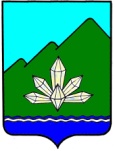 Приморский крайДума Дальнегорского городского округа восьмого созываПОВЕСТКАзаседания комитета по бюджету и экономической политике05 марта 2024 г. нач. 16-00                                                                                 г. Дальнегорскул. Осипенко, 39А, г. Дальнегорск, 2 этаж (зал заседаний)Приглашаются:должностные лица администрации городского округа, курирующие вопросы, указанные в повестке;председатель Контрольно-счетной палаты Дальнегорского городского округа;прокурор г. Дальнегорска.Вопрос №1О проекте решения Думы Дальнегорского городского округа «О внесении изменений в решение Думы Дальнегорского городского округа от 06.12.2023 № 178 «О бюджете Дальнегорского городского округа на 2024 год и плановый период 2024 и 2025 годов»